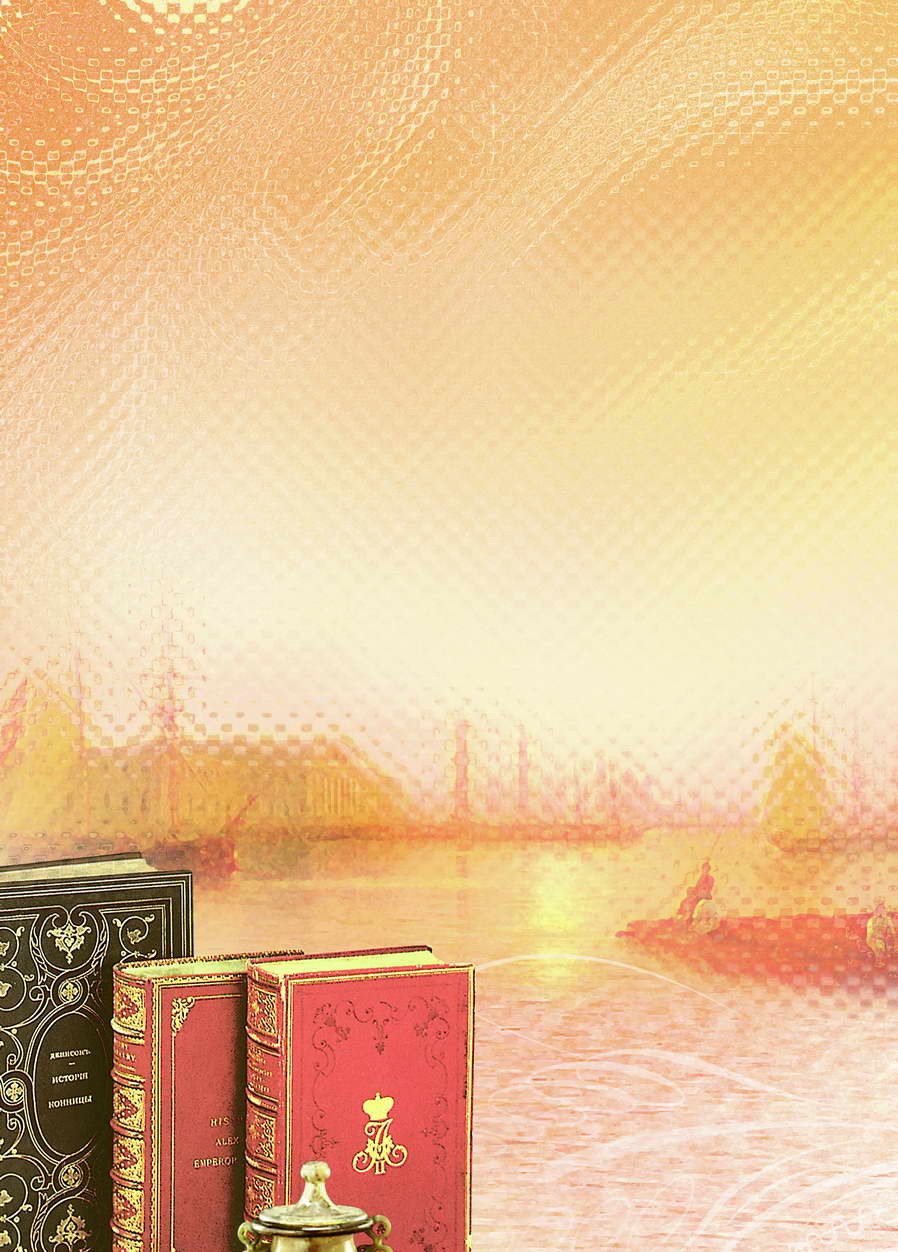 Руководитель методического объединения воспитателей: Леонова Вера БорисовнаТема МО воспитателей на 2020-2021 учебный год:Интерактивные технологии, как одно из средств совершенствования качества воспитательного процесса.Цель: Создание условий для профессионального и личностного саморазвития педагогов путём обмена опытом, совместного поиска и применения интерактивных технологий в воспитательном процессе.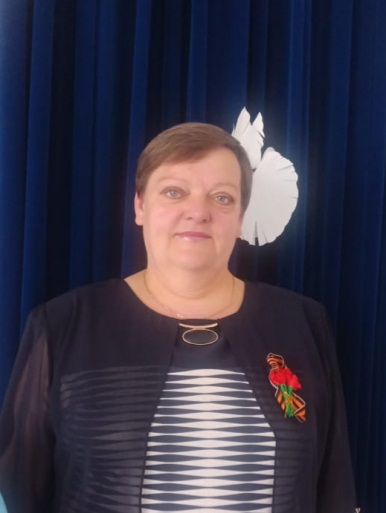 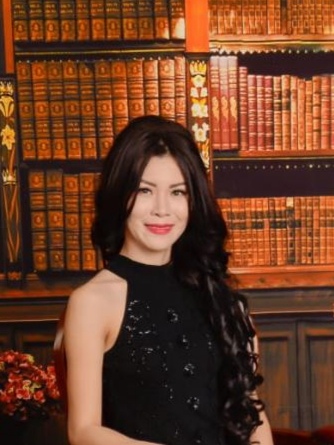 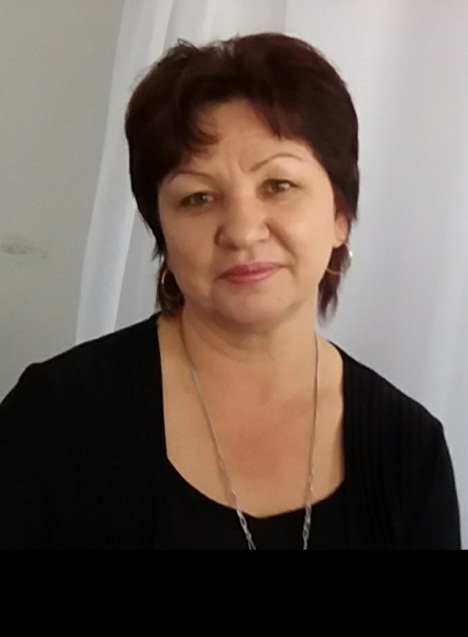 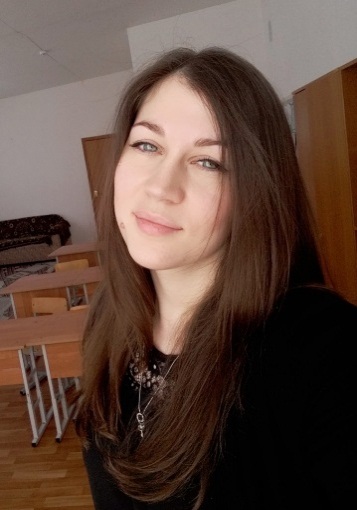 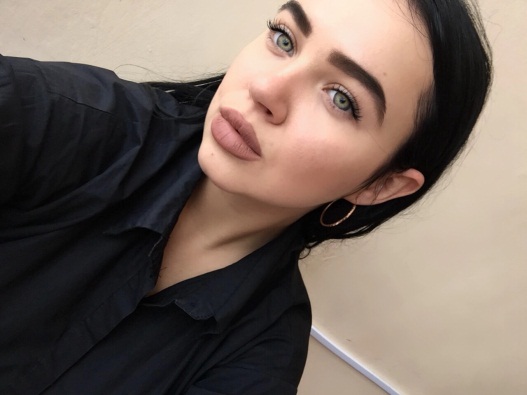 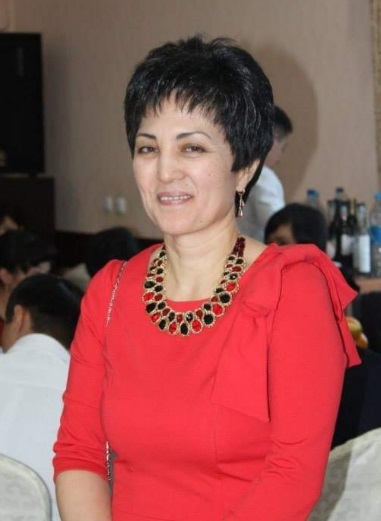 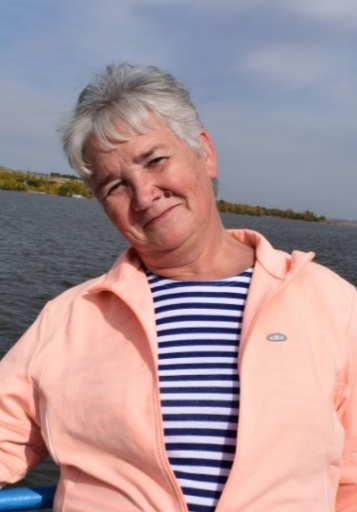 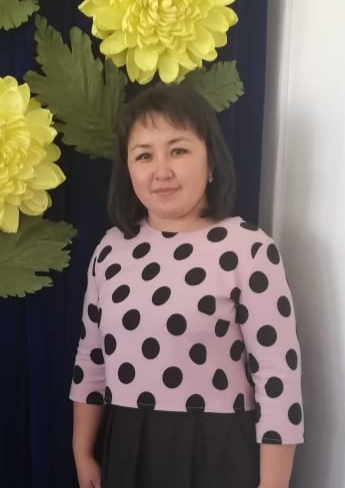 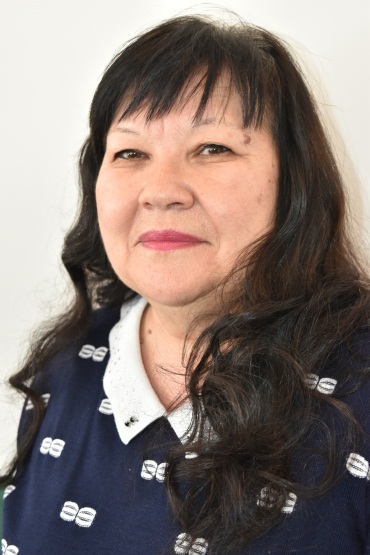 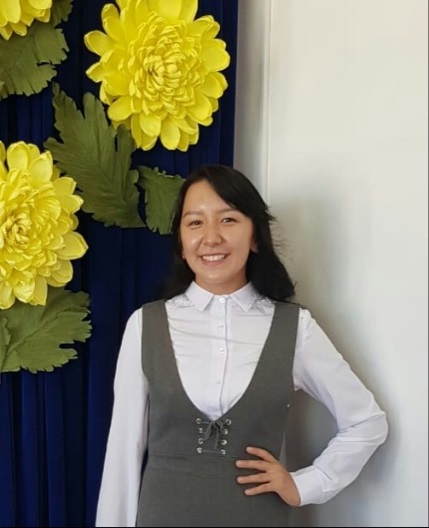 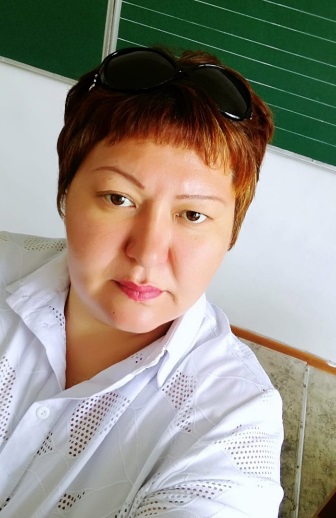 